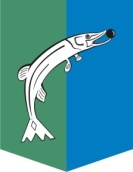 АДМИНИСТРАЦИЯСЕЛЬСКОГО ПОСЕЛЕНИЯ НИЖНЕСОРТЫМСКИЙСургутского районаХанты – Мансийского автономного округа - ЮгрыПОСТАНОВЛЕНИЕ«10» декабря   2018 года                				                                  № 500  п. НижнесортымскийОб утверждении программы профилактикинарушений обязательных требований,требований, установленных муниципальнымиправовыми актами в сфере муниципального контроля на 2019 годВ соответствии с частью 1 статьи 8.2 Федерального закона от 26.12.2008 № 294-ФЗ «О защите прав юридических лиц и индивидуальных предпринимателей при осуществлении государственного контроля (надзора) и муниципального контроля», в целях осуществления функций по муниципальному контролю:1. Утвердить программу профилактики нарушений обязательных требований, требований, установленных муниципальными правовыми актами в сфере муниципального контроля на 2019 год, согласно приложению.2. Контроль за выполнением настоящего постановления возложить на заместителя главы сельского поселения Нижнесортымский И. А. Кузнецову. Глава поселения                                                                                       П.В. РымаревПриложение к постановлениюадминистрации сельского поселения Нижнесортымскийот «10» декабря  2018 года № 500Программа профилактики нарушений обязательных требований, требований, установленных муниципальными правовыми актами в сфере муниципального контроля на 2019 год1.     Общие положения1.1. Настоящая программа разработана в целях организации проведения администрацией сельского поселения Нижнесортымский (далее – администрация) профилактики нарушений требований законодательства в сфере муниципального контроля, установленных законодательством Российской Федерации, законодательством Ханты-Мансийского автономного округа - Югры, муниципальными правовыми актами администрации сельского поселения Нижнесортымский, в целях предупреждения возможного нарушения органами местного самоуправления, юридическими лицами, их руководителями и иными должностными лицами, индивидуальными предпринимателями, гражданами (далее - подконтрольные субъекты) обязательных требований, требований, установленных муниципальными правовыми актами, в соответствующих сферах деятельности и снижения рисков причинения ущерба охраняемым законом ценностям.1.2. Целью программы является:- предупреждение нарушений подконтрольными субъектами требований действующего законодательства, включая устранение причин, факторов и условий, способствующих возможному нарушению обязательных требований, требований, установленных муниципальными правовыми актами;- создание мотивации к добросовестному поведению подконтрольных субъектов;- снижение уровня ущерба охраняемым законом ценностям.1.3. Задачами программы являются:- укрепление системы профилактики нарушений обязательных требований, требований, установленных муниципальными правовыми актами, путем активизации профилактической деятельности;- выявление причин, факторов и условий, способствующих нарушениям требований действующего законодательства;- повышение правосознания и правовой культуры подконтрольных субъектов.2.     Виды муниципального контроля, осуществляемого администрацией3. План-график профилактических мероприятий№п/пНаименование вида муниципального контроляНаименование органа, уполномоченного на осуществление муниципального контроля в соответствующей сфере деятельности1.Муниципальный контроль в области торговой деятельностиСлужба контроля за муниципальным имуществом администрации сельского поселения Нижнесортымский2Осуществление муниципального контроля за обеспечением сохранности автомобильных дорог местного значенияСлужба жилищно-коммунального хозяйства и внешнего благоустройства поселения администрации сельского поселения Нижнесортымский3Муниципальный жилищный контрольСлужба жилищно-коммунального хозяйства и внешнего благоустройства поселения администрации сельского поселения Нижнесортымский4.Муниципальный контрольза соблюдением Правил благоустройства территориисельского поселения НижнесортымскийСлужба жилищно-коммунального хозяйства и внешнего благоустройства поселения администрации сельского поселения Нижнесортымский№ п/пНаименование мероприятияОтветственный исполнительСрок реализации мероприятия  Размещение на официальном сайте администрации сельского поселения Нижнесортымский для каждого вида муниципального контроля перечней нормативных правовых актов или их отдельных частей, содержащих обязательные требования, требования, установленные муниципальными правовыми актами, оценка соблюдения которых является предметом муниципального контроля, а также текстов соответствующих нормативных правовых актов.органы (должностные лица), уполномоченныена осуществление муниципального контроляв соответствующей сфере деятельностив течение года (по мере необходимости)Осуществление информирования юридических лиц, индивидуальных предпринимателей по вопросам соблюдения обязательных требований, требований, установленных муниципальными правовыми актами, в том числе посредством разработки и опубликования руководств по соблюдению обязательных требований, требований, установленных муниципальными правовыми актами, проведения семинаров и конференций, разъяснительной работы в средствах массовой информации и иными способами. В случае изменения обязательных требований, требований, установленных муниципальными правовыми актами, органы муниципального контроля подготавливают и распространяют комментарии о содержании новых нормативных правовых актов, устанавливающих обязательные требования, требования, установленные муниципальными правовыми актами, внесённых изменениях в действующие акты, сроках и порядке вступления их в действие, а также рекомендации о проведении необходимых организационных, технических мероприятий, направленных на внедрение и обеспечение соблюдения обязательных требований, требований, установленных муниципальными правовыми актами.органы (должностные лица), уполномоченныена осуществление муниципального контроляв соответствующей сфере деятельностив течение года (по мере необходимости)Обеспечение регулярного (не реже одного раза в год) обобщения практики осуществления в соответствующей сфере деятельности муниципального контроля и размещение на официальном сайте администрации  сельского поселения Нижнесортымский соответствующих обобщений, в том числе с указанием наиболее часто встречающихся случаев нарушений обязательных требований, требований, установленных муниципальными правовыми актами, с рекомендациями в отношении мер, которые должны приниматься юридическими лицами, индивидуальными предпринимателями в целях недопущения таких нарушений.органы (должностные лица), уполномоченныена осуществление муниципального контроляв соответствующей сфере деятельностив течение года (по мере необходимости)Выдают предостережения о недопустимости нарушения обязательных требований, требований, установленных муниципальными правовыми актами, в соответствии с частями 5 - 7 статьи 8.2 Федерального закона от 26.12.2008 № 294-ФЗ «О защите прав юридических лиц и индивидуальных предпринимателей при осуществлении государственного контроля (надзора) и муниципального контроля» (если иной порядок не установлен федеральным законом).органы (должностные лица), уполномоченныена осуществление муниципального контроляв соответствующей сфере деятельностив течение года (по мере необходимости)